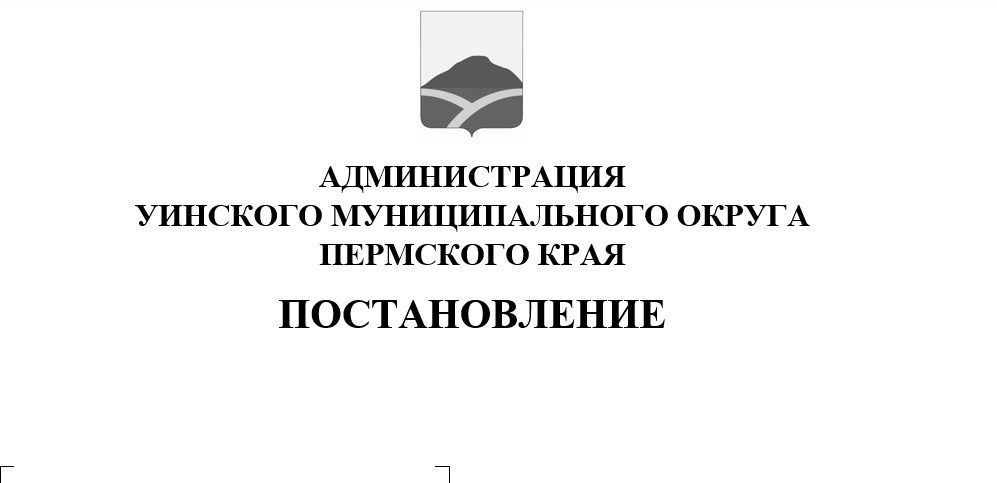 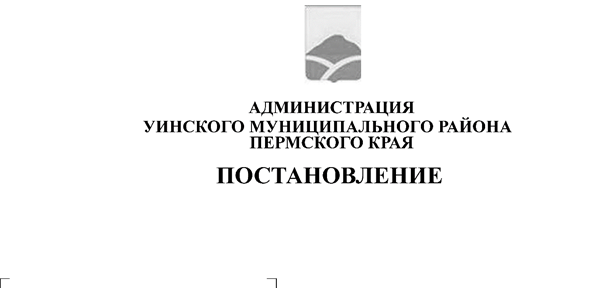           В соответствии с  Федеральным законом от 06.10.2003 № 131-ФЗ «Об общих принципах организации местного самоуправления в Российской Федерации»,  Федеральным законом от 10.01.2002 № 7-ФЗ «Об охране окружающей среды», Федеральным законом от 27 июля 2010 № 210-ФЗ «Об организации предоставления государственных и муниципальных услуг», Правилами благоустройства территории Уинского муниципального округа Пермского края, утвержденными решением Думы Уинского муниципального округа Пермского края от 26.03.2020 № 95, постановлением администрации Уинского муниципального округа от 13.05.2020 № 259-01-03-171 «Об утверждении Перечня муниципальных услуг, предоставляемых администрацией Уинского муниципального округа Пермского края», администрация Уинского муниципального округа Пермского краяПОСТАНОВЛЯЕТ: 1. Утвердить прилагаемый административный регламент по предоставлению муниципальной услуги «Выдача разрешения на вырубку деревьев, кустарников, уничтожение (перекопку) газонов и цветников на территории Уинского муниципального округа Пермского края». 2. Настоящее постановление вступает в силу со дня обнародования и подлежит размещению на сайте администрации Уинского муниципального округа Пермского края и в сети «Интернет».3. Контроль над исполнением постановления возложить на начальникамуниципального казенного учреждения «Управление по благоустройству Уинского муниципального округа Пермского края»  Хасанову Э.Г.Глава муниципального округа –глава администрации Уинского                                                       муниципального округа                                                                А.Н. Зелёнкин Приложениек постановлению администрацииУинского муниципального округаАДМИНИСТРАТИВНЫЙ РЕГЛАМЕНТпо предоставлению муниципальной услуги «Выдача разрешения на вырубку деревьев, кустарников, уничтожение (перекопку) газонов и цветников»I. Общие положения1.1. Предмет регулирования административного регламента1.1.1. Административный регламент по предоставлению муниципальной услуги «Выдача разрешения на вырубку деревьев, кустарников, уничтожение (перекопку) газонов и цветников» (далее соответственно – административный регламент, муниципальная услуга) разработан в целях повышения качества предоставления муниципальной услуги, и определяет последовательность и сроки действий (административных процедур), порядок и формы контроля предоставления муниципальной услуги, порядок и формы обжалования решений и действий (бездействия) органа, предоставляющего муниципальную услугу, а также должностных лиц, муниципальных служащих, участвующих в предоставлении муниципальной услуги. 1.1.2. Предметом регулирования административного регламента является порядок предоставления муниципальной услуги по выдаче разрешения на вырубку деревьев, кустарников, уничтожение (перекопку) газонов и цветников.1.2. Круг заявителей1.2.1. Заявителями на получение муниципальной услуги являются граждане, индивидуальные предприниматели, юридические лица, независимо от организационно-правовой формы, имеющие намерение вырубить зеленые насаждения на территории Уинского муниципального округа Пермского края (далее – Заявитель).1.3. Требования к порядку информирования о предоставлении муниципальной услуги1.3.1. Информация о месте нахождения, графике работы, справочных телефонах, адресе официального сайта в информационно-телекоммуникационной сети «Интернет» (далее соответственно – официальный сайт, сеть «Интернет») органа, предоставляющего муниципальную услугу.МКУ «Управление по благоустройству Уинского муниципального округа Пермского края» (далее – орган, предоставляющий муниципальную услугу), расположено по адресу: 617520, Пермский край, Уинский район, с. Уинское, ул. Коммунистическая, д. 1.График работы: понедельник – пятница		с 08.48 до 17.00,перерыв				с 13.00 до 14.00,суббота, воскресенье		- выходные дни.Справочные телефоны: 8 (34259) 2-32-37, 2-3-96.Адрес сайта органа, предоставляющего муниципальную услугу, в сети «Интернет», содержащего информацию о порядке предоставления муниципальной услуги: https://uinsk.ru/Адрес федеральной государственной информационной системы «Единый портал государственных и муниципальных услуг (функций)»: http://www.gosuslugi.ru/ (далее – Единый портал).Адрес электронной почты для направления обращений по вопросам предоставления муниципальной услуги: ubuinsk@mail.ru.1.3.2. Информация о месте нахождения, графике работы, справочных телефонах, адресе сайта в сети «Интернет» организаций, участвующих в предоставлении муниципальной услуги.Заявители вправе получить муниципальную услугу через краевое государственное автономное учреждение «Пермский краевой многофункциональный центр предоставления государственных и муниципальных услуг» (далее - МФЦ) в соответствии с соглашением о взаимодействии, заключенным между МФЦ и органом, предоставляющим муниципальную услугу (далее – соглашение о взаимодействии), с момента вступления в силу соглашения о взаимодействии.Информация о местонахождении, справочных телефонах и графиках работы филиалов МФЦ содержится на официальном сайте МФЦ: http://mfc.permkrai.ru./.1.3.3. Информация по вопросам предоставления муниципальной услуги, и услуг, которые являются необходимыми и обязательными для предоставления муниципальной услуги, предоставляется:на информационных стендах в здании органа, предоставляющего муниципальную услугу;на официальном сайте;на Едином портале;с использованием средств телефонной связи;при личном обращении в орган, предоставляющий муниципальную услугу, МФЦ.Заявитель имеет право на получение информации о ходе предоставления муниципальной услуги с использованием средств телефонной связи, электронной почты, Единого портала. 1.3.4. На информационных стендах в здании органа, предоставляющего муниципальную услугу, размещается следующая информация:извлечения из нормативных правовых актов, содержащих нормы, регламентирующие деятельность по предоставлению муниципальной услуги;извлечения из текста административного регламента;блок-схема предоставления муниципальной услуги;перечни документов, необходимых для предоставления муниципальной услуги;перечень услуг, которые являются необходимыми и обязательными для предоставления муниципальной услуги;образцы оформления документов, необходимых для предоставления муниципальной услуги, и требования к ним;информация о местонахождении, справочных телефонах, адресе официального сайта и электронной почты, графике работы органа, предоставляющего муниципальную услугу;график приема заявителей должностными лицами, муниципальными служащими органа, предоставляющего муниципальную услугу;информация о сроках предоставления муниципальной услуги;основания для отказа в приеме документов, необходимых для предоставления муниципальной услуги;основания для отказа в предоставлении муниципальной услуги;порядок информирования о ходе предоставления муниципальной услуги;порядок получения консультаций;порядок обжалования решений, действий (бездействия) органа, предоставляющего муниципальную услугу, должностных лиц, муниципальных служащих органа, предоставляющего муниципальную услугу;иная информация, необходимая для предоставления муниципальной услуги.II. Стандарт предоставления муниципальной услуги2.1. Наименование муниципальной услуги2.1.1. Выдача разрешения на вырубку деревьев, кустарников, уничтожение (перекопку) газонов и цветников.2.2. Наименование органа местного самоуправления, предоставляющего муниципальную услугу 2.2.1. Органом, уполномоченным на предоставление муниципальной услуги, является МКУ «Управление по благоустройству Уинского муниципального округа Пермского края» (далее - орган, предоставляющий муниципальную услугу).2.2.2. При предоставлении муниципальной услуги орган, предоставляющий муниципальную услугу, осуществляет взаимодействие с:Управлением Федеральной службы государственной регистрации, кадастра и картографии по Пермскому краю;Отделом архитектуры и градостроительства администрации Уинского муниципального округа Пермского края;Управлением по экономике и сельскому хозяйству администрации Уинского муниципального округа Пермского края.2.2.3. Орган, предоставляющий муниципальную услугу, не вправе требовать от заявителя:1) представления документов и информации или осуществления действий, представление или осуществление которых не предусмотрено нормативными правовыми актами, регулирующими отношения, возникающие в связи с предоставлением муниципальной услуги;2) представления документов и информации, в том числе подтверждающих внесение заявителем платы за предоставление муниципальной услуги, которые находятся в распоряжении органа, предоставляющего муниципальные услуги, иных государственных органов, органов местного самоуправления либо подведомственных государственным органам или органам местного самоуправления организаций, участвующих в предоставлении предусмотренных частью 1 статьи 1 Федерального закона от 27.07.2010 № 210-ФЗ «Об организации предоставления государственных и муниципальных услуг» государственных и муниципальных услуг, в соответствии с нормативными правовыми актами Российской Федерации, нормативными правовыми актами Пермского края, муниципальными правовыми актами. Заявитель вправе представить указанные документы и информацию в орган, предоставляющий муниципальную услугу, по собственной инициативе;3) осуществления действий, в том числе согласований, необходимых для предоставления муниципальной услуги и связанных с обращением в иные государственные органы, органы местного самоуправления, организации, за исключением получения услуг и получения документов и информации, предоставляемых в результате предоставления услуг, которые являются необходимыми и обязательными для предоставления государственных, муниципальной услуги.2.3. Описание результата предоставления муниципальной услуги2.3.1. Результатом предоставления муниципальной услуги является:выдача (направление) Заявителю разрешения на вырубку деревьев, кустарников, уничтожение (перекопку) газонов и цветников;выдача (направление) Заявителю решения об отказе в выдаче разрешения на вырубку деревьев, кустарников, уничтожение (перекопку) газонов и цветников.2.4. Срок предоставления муниципальной услуги2.4.1. Срок предоставления муниципальной услуги составляет 30 календарных дней со дня поступления заявления и документов, обязанность по представлению которых возложена на Заявителя, в орган, предоставляющий муниципальную услугу.2.4.2. В случае представления Заявителем документов, необходимых в соответствии с нормативными правовыми актами для предоставления муниципальной услуги, через МФЦ срок принятия решения о выдаче разрешения на вырубку деревьев, кустарников, уничтожение (перекопку) газонов и цветников или об отказе в выдаче разрешения на вырубку деревьев, кустарников, уничтожение (перекопку) газонов и цветников исчисляется со дня передачи МФЦ таких документов в орган, предоставляющий муниципальную услугу.2.5. Перечень нормативных правовых актов, регулирующих отношения, возникающие в связи с предоставлением муниципальной услуги2.5.1. Предоставление муниципальной услуги осуществляется в соответствии с:Конституцией Российской Федерации;Жилищным Кодексом Российской Федерации;Федеральным законом от 24.11.1995 № 181-ФЗ «О социальной защите инвалидов в Российской Федерации»;Федеральным законом от 30.03.1999 № 52-ФЗ «О санитарно-эпидемиологическом благополучии населения»;Федеральным законом от 10.01.2002 № 7-ФЗ «Об охране окружающей среды»;Федеральным законом от 02.05.2006 № 59-ФЗ «О порядке рассмотрения обращений граждан Российской Федерации»; Федеральным законом от 06.10.2003 № 131-ФЗ «Об общих принципах организации местного самоуправления в Российской Федерации»;Федеральным законом от 27.07.2010 № 210-ФЗ «Об организации представления государственных и муниципальных услуг»;Уставом Уинского муниципального округа Пермского края;Правилами благоустройства территории Уинского муниципального округа Пермского края, утвержденными решением Думы Уинского муниципального округа Пермского края от 26.03.2020 № 95.2.6. Исчерпывающий перечень документов, необходимых в соответствии с нормативными правовыми актами для предоставления муниципальной услуги 2.6.1. Исчерпывающий перечень документов, необходимых для предоставления муниципальной услуги:2.6.1.1. заявление по форме согласно приложению 1 к административному регламенту с указанием фамилии, имени отчества заявителя, юридического адреса или адреса места жительства (для физических лиц); почтового адреса, по которому должен быть направлен ответ, контактного телефона, количества и наименования насаждений, их состояния и причины вырубки;2.6.1.2. схема участка до ближайших строений или других ориентиров с нанесением зеленых насаждений, подлежащих вырубке;2.6.1.3. при рассмотрении заявлений на вырубку зеленых насаждений при строительстве, а также при выполнении инженерных изысканий, строительстве, ремонте и реконструкции инженерных коммуникаций согласованная в установленном порядке проектная документация (в т.ч. План таксации существующих зеленых насаждений), имеющая положительное заключение государственной экспертизы;2.6.1.4. при рассмотрении заявлений физических лиц - собственников помещений многоквартирного дома положительное решение общего собрания собственников помещений многоквартирного дома на вырубку зеленых насаждений или необходимое количество подписей (более чем 50% собственников помещений в многоквартирном доме или их представителей). Данное решение будет являться необходимым документом для рассмотрения в случае, если земельный участок входит в состав общего имущества многоквартирного дома;2.6.1.5. в случае получения разрешения на вырубку, предусматривающее оплату по возмещению ущерба, причиненного зеленым насаждениям, оригинал платежного документа с отметкой банка или его заверенная копия об оплате в бюджет сельского поселения суммы по возмещению ущерба;2.6.1.6. правоустанавливающие документы на объекты недвижимости.2.6.2. Заявитель вправе не представлять документы, предусмотренные пунктом 2.6.1.6., в случае, если права заявителя на объекты недвижимости зарегистрированы в установленном законом порядке в Едином государственном реестре прав на недвижимое имущество и сделок с ним. Для рассмотрения заявления о выдаче разрешения на вырубку деревьев, кустарников, уничтожение (перекопку) газонов и цветников орган, предоставляющий муниципальную услугу, запрашивает следующие документы (их копии или содержащиеся в них сведения), если они не были представлены заявителем по собственной инициативе: 2.6.2.1. выписки из Единого государственного реестра прав на недвижимое имущество и сделок с ним, содержащие общедоступные сведения о зарегистрированных правах на объекты недвижимого имущества;2.6.2.2. выписки из Единого государственного реестра прав на недвижимое имущество и сделок с ним о правах отдельного лица на имеющиеся у него объекты недвижимого имущества;2.6.2.3. выписка из Единого государственного реестра юридических лиц;2.6.2.4. разрешение на производство земляных работ или на строительство.2.6.3. Тексты документов, представляемых для оказания муниципальной услуги, должны быть написаны разборчиво, наименования юридических лиц - без сокращения, с указанием их мест нахождения. Фамилии, имена и отчества физических лиц, адреса их мест жительства должны быть написаны полностью.2.7. Исчерпывающий перечень оснований для отказа в приеме документов, необходимых для предоставления муниципальной услуги2.7.1. Основанием для отказа в приеме документов, необходимых 
для предоставления муниципальной услуги, является представление документов, имеющих подчистки либо приписки, зачеркнутые слова и иные неоговоренные исправления, а также документов, исполненных карандашом.2.8. Исчерпывающий перечень оснований для приостановления предоставления муниципальной услуги2.8.1. Оснований для приостановления сроков предоставления муниципальной услуги действующим законодательством не предусмотрено.2.9. Исчерпывающий перечень оснований для отказа в предоставлении муниципальной услуги2.9.1. Отказ в предоставлении муниципальной услуги допускается в случае:2.9.1.1. непредставления документов, установленных пунктами 2.6.1. административного регламента;2.9.1.2. отсутствия обязательных сведений, допущенных неточностей в Плане таксации в соответствии с указанной ситуацией на местности; 2.9.1.3. несвоевременного устранения заявителем недостатков в представленных документах, выявленных в ходе проверки;2.9.1.4. принятия Комиссией по принятию решения о вырубке деревьев и кустарников (далее – Комиссия) мотивированного решения о сохранении зеленых насаждений.2.9.2. Решение об отказе в предоставлении муниципальной услуги должно содержать основания для отказа с обязательной ссылкой на нарушения, предусмотренные пунктом 2.9.1. административного регламента. 2.10. Перечень услуг, которые являются необходимыми и обязательными для предоставления муниципальной услуги, в том числе сведения о документе (документах), выдаваемом (выдаваемых) организациями, участвующими в предоставлении муниципальной услуги2.10.1 Перечень услуг, которые являются необходимыми и обязательными для предоставления муниципальной услуги:2.10.1.1. получение согласия собственников помещений многоквартирного дома с приложением протокола общего собрания собственников помещения многоквартирного дома;2.10.1.2. разработка проектной документации;2.10.1.3. государственная экспертиза проектной документации;2.10.1.4. проведение топографической съемки территории.2.10.2. Услуги, которые являются необходимыми и обязательными для предоставления муниципальной услуги, предоставляются организациями и оказываются за счет средств заявителя.2.11. Порядок, размер и основания взимания государственной пошлины или иной платы, взимаемой за предоставление муниципальной услуги2.11.1. Государственная пошлина и иная плата за предоставление муниципальной услуги не взимается.2.12. Максимальный срок ожидания в очереди при подаче запроса о предоставлении муниципальной услуги и при получении результата предоставления муниципальной услуги2.12.1. Максимальное время ожидания в очереди при подаче заявления и документов, обязанность по представлению которых возложена на Заявителя, для предоставления муниципальной услуги не должно превышать 15 минут.2.12.2. Максимальное время ожидания в очереди при получении результата предоставления муниципальной услуги не должно превышать 15 минут.2.13. Срок регистрации запроса о предоставлении муниципальной услуги2.13.1. Заявление и документы, обязанность по представлению которых возложена на Заявителя, для предоставления муниципальной услуги, в том числе в электронной форме, подлежит регистрации в день поступления.2.13.2. Заявление и документы, обязанность по представлению которых возложена на Заявителя, для предоставления муниципальной услуги, поданное в МФЦ, подлежит регистрации в день поступления.2.14. Требования к помещениям, в которых предоставляется муниципальная услуга, к месту ожидания и приема заявителей, размещению и оформлению визуальной, текстовой и мультимедийной информации о порядке предоставления муниципальной услуги, в том числе к обеспечению доступности для инвалидов указанных объектов в соответствии с законодательством Российской Федерации о социальной защите инвалидов2.14.1. Здание, в котором предоставляется муниципальная услуга, должно находиться в зоне пешеходной доступности от остановок общественного транспорта. Вход в здание должен быть оборудован удобной лестницей с поручнями, а также пандусами для беспрепятственного передвижения инвалидных колясок, детских колясок.2.14.2. Прием Заявителей осуществляется в специально выделенных для этих целей помещениях. Места ожидания и приема Заявителей (их представителей) должны соответствовать комфортным условиям для Заявителей (их представителей), в том числе для лиц с ограниченными возможностями здоровья, и оптимальным условиям работы специалистов.Места для приема Заявителей (их представителей) должны быть оборудованы информационными табличками (вывесками) с указанием:номера кабинета (окна);фамилии, имени, отчества и должности специалиста, осуществляющего предоставление муниципальной услуги или информирование о предоставлении муниципальной услуги.Места ожидания должны быть оборудованы стульями, кресельными секциями, скамьями (банкетками). Количество мест ожидания определяется исходя из фактической нагрузки и возможностей для их размещения в здании, но не может составлять менее 5 мест.Места для заполнения документов должны быть оборудованы стульями, столами (стойками) и обеспечены образцами заполнения документов, бланками документов и канцелярскими принадлежностями.2.14.3. Информационные стенды должны содержать полную и актуальную информацию о порядке предоставления муниципальной услуги. Тексты информационных материалов, которые размещаются на информационных стендах в соответствии с пунктом 1.3.4. административного регламента, печатаются удобным для чтения шрифтом, без исправлений, с выделением наиболее важной информации полужирным начертанием или подчеркиванием.2.14.4. В соответствии с законодательством Российской Федерации 
о социальной защите инвалидов, им обеспечиваются:- условия беспрепятственного доступа к объекту (зданию, помещению), в котором она предоставляется, а также для беспрепятственного пользования транспортом, средствами связи и информации;- возможность самостоятельного передвижения по территории, 
на которой расположены объекты (здания, помещения), в которых предоставляются услуги, а также входа в такие объекты и выхода из них, посадки в транспортное средство и высадки из него, в том числе 
с использованием кресла-коляски;- сопровождение инвалидов, имеющих стойкие расстройства функции зрения и самостоятельного передвижения;- надлежащее размещение оборудования и носителей информации, необходимых для обеспечения беспрепятственного доступа инвалидов к объектам (зданиям, помещениям), в которых предоставляются услуги, и к услугам с учетом ограничений их жизнедеятельности;- дублирование необходимой для инвалидов звуковой 
и зрительной информации, а также надписей, знаков и иной текстовой 
и графической информации знаками, выполненными рельефно-точечным шрифтом Брайля;- допуск сурдопереводчика и тифлосурдопереводчика;  - допуск на объекты (здания, помещения), в которых предоставляются услуги, собаки-проводника при наличии документа, подтверждающего ее специальное обучение и выдаваемого по форме и в порядке, которые определяются федеральным органом исполнительной власти, осуществляющим функции по выработке и реализации государственной политики и нормативно-правовому регулированию в сфере социальной защиты населения;  - оказание инвалидам помощи в преодолении барьеров, мешающих получению ими услуг наравне с другими лицами;- на каждой стоянке (остановке) автотранспортных средств около органа, предоставляющего муниципальную услугу выделяется не менее 
10 процентов мест (но не менее одного места) для парковки специальных автотранспортных средств инвалидов. Указанные места для парковки 
не должны занимать иные транспортные средства. Инвалиды пользуются местами для парковки специальных автотранспортных средств бесплатно.2.15. Показатели доступности и качества муниципальной услуги2.15.1. Показатели доступности и качества предоставления муниципальной услуги:2.15.1.1. количество взаимодействий заявителя с должностными лицами, муниципальными служащими при предоставлении муниципальной услуги не превышает 2, продолжительность - не более 15 минут;2.15.1.2. возможность получения муниципальной услуги в МФЦ в соответствии в соответствии с соглашением о взаимодействии, заключенным между МФЦ и органом местного самоуправления муниципального образования Пермского края, с момента вступления в силу соглашения о взаимодействии;2.15.1.3. соответствие информации о порядке предоставления муниципальной услуги в местах предоставления муниципальной услуги на информационных стендах, официальном сайте, Едином портале требованиям нормативных правовых актов Российской Федерации, Пермского края;2.15.1.4. возможность получения заявителем информации о ходе предоставления муниципальной услуги по электронной почте, на Едином портале;2.15.1.5. соответствие мест предоставления муниципальной услуги (мест ожидания, мест для заполнения документов) требованиям раздела 2.14. административного регламента.2.15.1.6. уровень удовлетворенности граждан Российской Федерации качеством предоставления муниципальной услуги – не менее 90 процентов.2.16. Иные требования, в том числе учитывающие особенности предоставления муниципальной услуги в многофункциональных центрах предоставления государственных и муниципальных услуг и особенности предоставления муниципальной услуги в электронной форме2.16.1. Информация о муниципальной услуге:2.16.1.1. внесена в реестр муниципальных услуг (функций), предоставляемых органами местного самоуправления муниципальных образований Пермского края;2.16.1.2. размещена на Едином портале.2.16.2. Заявитель (его представитель) вправе направить документы, указанные в разделе 2.6. административного регламента, почтой, а также в электронной форме следующими способами:2.16.2.1. по электронной почте органа, предоставляющего муниципальную услугу;2.16.2.2. через Единый портал.2.16.3. Заявление и документы, необходимые для предоставления муниципальной услуги, представляемые в форме электронных документов, подписываются электронной подписью, вид которой предусмотрен законодательством Российской Федерации. 2.16.4. Заявитель вправе подать документы, указанные в разделе 2.6. административного регламента, в МФЦ в соответствии с соглашением о взаимодействии, заключенным между МФЦ и органом местного самоуправления муниципального образования Пермского края, с момента вступления в силу соглашения о взаимодействии. Муниципальная услуга предоставляется по месту пребывания заявителя.III. Состав, последовательность и сроки выполнения административных процедур (действий), требования к порядку их выполнения, в том числе особенности выполнения административных процедур (действий) в электронной форме3.1. Организация предоставления муниципальной услуги включает в себя следующие административные процедуры:3.1.1. прием и регистрация заявлений;3.1.2. направление межведомственного запроса;3.1.3. рассмотрение и принятие решения по заявлению на вырубку зеленых насаждений;3.1.4. оформление и выдача разрешения на вырубку (отказа в выдаче разрешения на вырубку).Блок-схема предоставления муниципальной услуги приведена в приложении 2 к административному регламенту.3.2. Прием и регистрация заявлений3.2.1. Основанием для начала процедуры выдачи разрешения на вырубку является поступление в уполномоченный орган письменного заявления:- по почте;- доставленного заявителем лично.3.2.2. Заявления, направленные в уполномоченный орган почтовым отправлением или полученные при личном обращении заявителя, принимаются и регистрируются специалистом уполномоченного органа в порядке делопроизводства в журнале регистрации входящих документов. По желанию заявителя при приеме и регистрации заявления на втором экземпляре специалист уполномоченного органа, осуществляющий прием и регистрацию заявлений, проставляет отметку о принятии заявления с указанием присвоенного регистрационного порядкового номера.3.2.3. Максимальная длительность выполнения действия составляет 15 минут. Действие совершается в присутствии заявителя.3.2.4. После регистрации заявление передается в порядке делопроизводства на рассмотрение руководителю уполномоченного органа. Заявления, поступившие после 16.00, регистрируются и передаются на рассмотрение на следующий рабочий день после поступления. Руководитель уполномоченного органа в соответствии со своей компетенцией передает заявление специалисту для исполнения муниципальной услуги. Максимальная длительность выполнения действия составляет 1 день.3.2.5. Максимальный срок выполнения действий по регистрации и принятия к исполнению заявлений должностных лиц организаций, на территории которых были повреждены зеленые насаждения вследствие проведения аварийно-восстановительных работ, ликвидации последствий чрезвычайных ситуаций, составляет 4 часа.3.3. Направление межведомственного запроса в государственные органы, органы местного самоуправления и подведомственные государственным органам и органам местного самоуправления организации, в распоряжении которых находятся документы.3.3.1. Основанием для начала административной процедуры является проверка комплектности документов и выявленная необходимость направления запросов в государственные органы и организации о предоставлении документов и информации, находящихся в их распоряжении.3.3.2. Состав документов, которые могут быть запрошены, указаны в пункте 2.6.2. административного регламента.3.3.3. В случае если заявитель самостоятельно представил документы и информацию, ответственный исполнитель не направляет запросы в государственные органы, органы местного самоуправления и организации о предоставлении указанных документов, находящихся в их распоряжении.3.3.4. Ответственным за подготовку и направление межведомственного запроса является специалист администрации в соответствии с должностными обязанностями.3.3.5. Максимальный срок подготовки межведомственного запроса составляет 3 дня с момента поступления запроса о предоставлении муниципальной услуги специалисту отдела, подписания запроса составляет 1 день с момента подготовки межведомственного запроса и направление межведомственного запроса составляет 1 день с момента подписания запроса.3.3.6. При отсутствии технической возможности направления межведомственного запроса по каналам СМЭВ ответственное лицо направляет межведомственный запрос по электронной почте, по факсу или курьером.3.3.7. Срок подготовки и направления ответа на межведомственный запрос не может превышать пяти рабочих дней со дня поступления межведомственного запроса в орган или организацию, предоставляющие документ и информацию, если иные сроки подготовки и направления ответа на межведомственный запрос не установлены федеральными законами, правовыми актами Правительства Российской Федерации и принятыми в соответствии с федеральными законами нормативными правовыми актами субъектов Российской Федерации..3.3.8. По результатам полученных сведений (документов) в рамках межведомственного и межуровневого взаимодействия специалист, ответственный за предоставление муниципальной услуги, осуществляет проверку документов.3.4. Рассмотрение и принятие решения по заявлению на вырубку зеленых насаждений.3.4.1. Основанием для начала процедуры рассмотрения и принятия решения по вырубке зеленых насаждений является получение специалистом уполномоченного органа заявления и пакета документов с отметкой о регистрации.3.4.2. Принятые к рассмотрению заявления классифицируются на две группы.Первая группа – заявления на вырубку зеленых насаждений в сложившейся застройке (далее – первая группа заявлений).Вторая группа – заявления на вырубку зеленых насаждений при строительстве, реконструкции и капитальном ремонте объектов капитального строительства, а также при выполнении инженерных изысканий, строительстве, ремонте и реконструкции инженерных коммуникаций по представленной проектной документации, согласованной в установленном порядке (далее – вторая группа заявлений).Специалист уполномоченного органа осуществляет проверку поступившего заявления и документов на соответствие административному регламенту.3.4.3. Максимальная длительность выполнения действия составляет 3 дня.3.4.4. Специалист уполномоченного органа в случае обнаружения ошибок (отсутствии обязательных сведений или неточностей в проектной документации (в т.ч. в Плане таксации) информирует заявителя и предлагает устранить замечания в течение 7 дней. Уведомление заявителя осуществляется по телефону (с регистрацией телефонограммы), лично (с отметкой о возврате заявителю документов в журнале регистрации заявлений).3.4.5. Максимальная длительность выполнения действия составляет 1 день.3.4.6. Специалист уполномоченного органа, в зависимости от классификации поступивших заявлений:3.4.6.1. При рассмотрении заявлений 1 группы:а) готовит предложения главе поселения о проведении Комиссии, приглашаемых экспертах и заинтересованных лиц и сроках ее проведения.Максимальный срок выполнения действия – 4 дней.б) по согласованному сроку и составу приглашаемых экспертов и заинтересованных лиц готовит и передает телефонограмму членам Комиссии, экспертам, заявителю и другим заинтересованным лицам в порядке делопроизводства.Максимальный срок выполнения действия – 2 дня.Комиссия осуществляет свою деятельность в форме выездных совещаний по обследованию зеленых насаждений. По результатам выездного совещания, Комиссия принимает решение о разрешении (запрещении)  вырубки.Максимальный срок выполнения действия – 2 дня.в) оформляет решение Комиссии актом обследования зеленых насаждений в двух экземплярах и подписывает его членами Комиссии.Максимальный срок выполнения действия – 5 дней.3.4.6.2. При рассмотрении заявлений 2 группы:а) рассматривает представленную проектную (План таксации) и разрешительную документацию.Максимальный срок выполнения действия – 6 дней;б) проводит расчет возмещения ущерба за вырубку зеленых насаждений, подлежащей уплате в бюджет поселения.Максимальный срок выполнения действия – 4 дня;в) выдает заявителю расчет возмещения ущерба за вырубку зеленых насаждений с банковскими реквизитами.Максимальный срок выполнения действия – 3 дня;3.5. Оформление и выдача разрешения на вырубку (отказ в выдаче разрешения на вырубку).3.5.1. Разрешение на вырубку оформляется специалистом уполномоченного органа, рассматривающим заявление, на бланке уполномоченного органа и подписывается руководителем уполномоченного органа:- при принятии Комиссией решения о разрешении вырубки зеленых насаждений (при рассмотрении первой группы заявлений);- после оплаты заявителем в бюджет поселения суммы по возмещению ущерба, причиненного зеленым насаждениям (при рассмотрении второй группы заявлений);3.5.2. Разрешение на вырубку оформляется в 2 экземплярах.3.5.3. Один экземпляр разрешения на вырубку с документами подшивается в дело уполномоченного органа для хранения в соответствии с утвержденной номенклатурой дел. Второй экземпляр разрешения на вырубку выдается специалистом уполномоченного органа заявителю лично с отметкой в журнале выдачи разрешений, либо почтовым отправлением с сопроводительным письмом за подписью руководителя уполномоченного органа.3.5.4. Разрешение на вырубку, предусматривающее оплату по возмещению ущерба, причиненного зеленым насаждениям, выдается заявителю после предоставления им оригинала платежного документа с отметкой банка или его заверенной копии.Максимальный срок выполнения действия – 3 дня.3.5.5. Оформление отказа в выдаче разрешения на вырубку.Специалист, рассматривающий заявление, при выявлении обстоятельств, являющихся основанием для отказа в предоставлении муниципальной услуги в соответствии с п. 2.9.1. административного регламента, готовит письмо в двух экземплярах на бланке уполномоченного органа об отказе в выдаче разрешения на вырубку с указанием оснований для отказа и с приложением Акта обследования зеленых насаждений по первой группе заявлений.Максимальный срок выполнения действия – 1 день.3.5.6. Подготовленное письмо об отказе в выдаче разрешения на вырубку направляется в порядке делопроизводства руководителю уполномоченного органа, с последующей регистрацией в Журнале регистрации исходящих документов.3.5.7. Один экземпляр письма с отказом в выдаче разрешения на вырубку направляется в адрес заявителя. Второй экземпляр - подшивается в дело для хранения в соответствии с утвержденной номенклатурой дел.Максимальный срок выполнения действия –2 дня.IV. Формы контроля за исполнением административного регламента4.1. Порядок осуществления текущего контроля за соблюдением и исполнением должностными лицами, муниципальными служащими органа, предоставляющего муниципальную услугу, положений регламента и иных нормативных правовых актов, устанавливающих требования к предоставлению муниципальной услуги, а также принятием ими решений4.1.1. Общий контроль предоставления муниципальной услуги осуществляет руководитель уполномоченного органа.4.1.2. Текущий контроль соблюдения последовательности и сроков исполнения административных действий и выполнения административных процедур, определенных административным регламентом, осуществляется также руководителем уполномоченного органа.4.2. Порядок и периодичность осуществления плановых и внеплановых проверок полноты и качества предоставления муниципальной услуги, в том числе порядок и формы контроля за полнотой и качеством предоставления муниципальной услуги4.2.1. Контроль за полнотой и качеством предоставления муниципальной услуги включает в себя проведение плановых и внеплановых проверок, выявление и устранение нарушений прав граждан и юридических лиц, рассмотрение, принятие решений и подготовку ответов на обращения заявителей, содержащих жалобы на решения, действия (бездействие) должностных лиц.4.2.2. Периодичность и сроки проведения проверок устанавливаются руководителем уполномоченного органа. 4.2.3. Основаниями для проведения внеплановых проверок полноты и качества предоставления муниципальной услуги являются:4.2.3.1. поступление информации о нарушении положений административного регламента;4.2.3.2. поручение руководителя уполномоченного органа.4.2.3.3. поступление обоснованных жалоб от получателей услуги.4.2.4. Результаты проверки оформляются актом, в котором отмечаются выявленные недостатки и предложения по их устранению.4.2.5. По результатам проведенных проверок в случае выявления нарушений прав заявителей осуществляется привлечение виновных лиц к ответственности в соответствии с законодательством Российской Федерации.4.3. Требования к порядку и формам контроля за предоставлением муниципальной услуги, в том числе со стороны граждан, их объединений и организаций4.3.1. Должностные лица органа, предоставляющего муниципальную услугу, несут персональную ответственность за правильность и обоснованность принятых решений. Также они несут персональную ответственность за соблюдение сроков и установленного порядка предоставления муниципальной услуги.4.3.2. Персональная ответственность должностных лиц органа, предоставляющего муниципальную услугу закрепляется в должностных инструкциях в соответствии с требованиями законодательства Российской Федерации, либо отдельным приказом руководителя уполномоченного органа. 4.3.3. Контроль за предоставлением муниципальной услуги, в том числе со стороны граждан, их объединений и организаций осуществляется путем получения информации о наличии в действиях (бездействии) должностных лиц, муниципальных служащих, а также в принимаемых ими решениях нарушений положений нормативных правовых актов, устанавливающих требования к предоставлению муниципальной услуги и административного регламента.4.3.4. Для осуществления контроля за предоставлением муниципальной услуги граждане, их объединения и организации имеют право направлять в орган, предоставляющий муниципальную услугу, индивидуальные и коллективные обращения с предложениями, рекомендациями по совершенствованию качества и порядка предоставления муниципальной услуги, а также заявления и жалобы с сообщением о нарушении должностными лицами, предоставляющими муниципальную услугу, требований административного регламента, законов и иных нормативных правовых актов.5. Досудебное (внесудебное) обжалование заявителем решений и действий (бездействия) органа, предоставляющего муниципальную услугу, должностного лица органа, предоставляющего муниципальную услугу, многофункционального центра, работника многофункционального центра	5.1. Заявитель имеет право на обжалование действий (бездействия) и решений органа, предоставляющего муниципальную услугу, должностным лицом органа, предоставляющего муниципальную услугу, МФЦ, работникам МФЦ, муниципальным служащим либо организациями или их работниками при получении данной заявителем муниципальной услуги.	5.2. Заявитель имеет право  может обратиться с жалобой, в том числе в следующих случаях:	5.2.1. нарушение срока регистрации запроса о предоставлении муниципальной услуги, комплексного запроса;	5.2.2. нарушение срока предоставления муниципальной услуги. В указанном случае досудебное (внесудебное) обжалование заявителем решений и действий (бездействия) многофункционального центра, работника МФЦ возможно в случае, если на МФЦ, решения и действия (бездействие) которого обжалуются, возложена функция по предоставлению соответствующих государственных или муниципальных услуг в полном объеме в порядке, определенном частью 1.3 статьи 16 Федерального закона № 210-ФЗ;	5.2.3. требование у заявителя документов, не предусмотренных нормативными правовыми актами Российской Федерации, нормативными правовыми актами Пермского края, муниципальными правовыми актами для предоставления  муниципальной услуги;	5.2.4. отказ в приеме документов, предоставление которых предусмотрено нормативными правовыми актами Российской Федерации, нормативными правовыми актами Пермского края, муниципальными правовыми актами для предоставления муниципальной услуги, у заявителя;	5.2.5. отказ в предоставлении муниципальной услуги, если основания отказа не предусмотрены федеральными законами и принятыми в соответствии с ними иными нормативными правовыми актами Российской Федерации, законами и иными нормативными правовыми актами Пермского края, муниципальными правовыми актами. В указанном случае досудебное (внесудебное) обжалование заявителем решений и действий (бездействия) МФЦ, работника МФЦ возможно в случае, если на МФЦ, решения и действия (бездействие) которого обжалуются, возложена функция по предоставлению муниципальных услуг в полном объеме в порядке, определенном частью 1.3 статьи 16 Федерального закона № 210-ФЗ;	5.2.6 затребование с заявителя при предоставлении муниципальной услуги платы, не предусмотренной нормативными правовыми актами Российской Федерации, нормативными правовыми актами Пермского края, муниципальными правовыми актами;	5.2.7 отказ органа, предоставляющего муниципальную услугу, должностного лица органа, предоставляющего муниципальную услугу, МФЦ, работника МФЦ, организаций, предусмотренных частью 1.1 статьи 16 Федерального закона № 210-ФЗ, или их работников в исправлении допущенных ими опечаток и ошибок в выданных в результате предоставления муниципальной услуги документах либо нарушение установленного срока таких исправлений. В указанном случае досудебное (внесудебное) обжалование заявителем решений и действий (бездействия) МФЦ, работника МФЦ возможно в случае, если на МФЦ,, решения и действия (бездействие) которого обжалуются, возложена функция по предоставлению соответствующих муниципальных услуг в полном объеме в порядке, определенном частью 1.3 статьи 16 Федерального закона № 210-ФЗ;	5.2.8 нарушение срока или порядка выдачи документов по результатам предоставления  муниципальной услуги;9) приостановление предоставления  муниципальной услуги, если основания приостановления не предусмотрены федеральными законами и принятыми в соответствии с ними иными нормативными правовыми актами Российской Федерации, законами и иными нормативными правовыми актами субъектов Российской Федерации, муниципальными правовыми актами. В указанном случае досудебное (внесудебное) обжалование заявителем решений и действий (бездействия) МФЦ, работника МФЦ возможно в случае, если на МФЦ, решения и действия (бездействие) которого обжалуются, возложена функция по предоставлению соответствующих муниципальных услуг в полном объеме в порядке, определенном частью 1.3 статьи 16 Федерального закона № 210-ФЗ.	5.3. Жалоба должна содержать:	5.3.1. наименование органа предоставляющего муниципальную услугу, должностного лица, предоставляющего муниципальную услугу,  муниципального служащего, МФЦ, его руководителя и (или) работника, организаций, предусмотренных частью 1.1 статьи 16  Федерального закона 210-ФЗ, их руководителей и (или) работников, решения и действия (бездействие) которых обжалуются;	5.3.2 фамилию, имя, отчество (последнее - при наличии), сведения о месте жительства заявителя - физического лица либо наименование, сведения о месте нахождения заявителя - юридического лица, а также номер (номера) контактного телефона, адрес (адреса) электронной почты (при наличии) и почтовый адрес, по которым должен быть направлен ответ заявителю;	5.3.3 сведения об обжалуемых решениях и действиях (бездействии) органа,  предоставляющего муниципальную услугу, либо муниципального служащего, МФЦ, работника МФЦ, организаций, предусмотренных частью 1.1 статьи 16  Федерального закона 210-ФЗ, их работников;	5.3.4 доводы, на основании которых заявитель не согласен с решением и действием (бездействием) органа, предоставляющего муниципальную услугу, его должностного лица, муниципального служащего, МФЦ, работника МФЦ, организаций, предусмотренных частью 1.1 статьи 16  Федерального закона № 210-ФЗ, их работников. Заявителем могут быть представлены документы (при наличии), подтверждающие доводы заявителя, либо их копии.	5.4.В случае если жалоба подается через представителя заявителя, также представляется документ, подтверждающий полномочий на осуществление действий от имени заявителя. 	5.5. Жалоба на решение и действие (бездействие) органа, предоставляющего муниципальную услугу, должностного лица, муниципального служащего, органа, предоставляющего муниципальную услугу, подается в письменной форме, в том числе при личном приеме заявителя, или в электронной форме в орган, предоставляющий муниципальную услугу.	5.6. Жалоба на решение, принятое руководителем органа, предоставляющего муниципальную услугу, подается руководителю органа, предоставляющего муниципальную услугу (далее- орган, уполномоченный на рассмотрение жалоб).	5.7. Жалоба подается в письменной форме на бумажном носителе:	5.7.1. непосредственно в канцелярию органа, уполномоченного на рассмотрение жалоб;	5.7.2. почтовым отправлением по адресу (месту нахождения) органа, уполномоченного на рассмотрение жалоб;	5.7.3. в ходе личного приема руководителя органа, уполномоченного на рассмотрение жалоб;	5.7.4. в организации, где предусмотрен прием запросов о предоставлении муниципальных услуг и прием комплексных запросов.	5.8. Время приема жалоб органа, уполномоченного на рассмотрение жалоб, совпадает со временем предоставления муниципальной услуги.	5.9. Жалоба может быть подана заявителем в электронной форме посредством:	5.9.1. по электронной почте органа, предоставляющего муниципальную услугу;	5.9.2. через Единый портал при наличии технической возможности;	5.9.3. через официальный сайт;	5.9.4. через портал федеральной государственной информационной системы, обеспечивающий процесс досудебного (внесудебного) обжалования решений и действий (бездействия), совершенных при предоставлении муниципальных услуг органами, предоставляющими муниципальные услуги, их должностными лицами, муниципальными служащими с использованием информационно-телекоммуникационной сети «Интернет».	5.10. При подаче жалобы в электронном виде документы, подтверждающие полномочия на осуществление действий от имени заявителя могут быть представлены в форме электронных документов, подписанных электронной подписью, вид которой предусмотрен законодательством Российской Федерации, при этом предоставление документа, удостоверяющего личность заявителя, не требуется,	5.11. Жалоба может быть подана заявителем через МФЦ. При поступлении жалобы МФЦ обеспечивает ее передачу в орган, уполномоченный на рассмотрение жалоб, в порядке и сроки, которые установлены соглашением о взаимодействии, но не позднее следующего рабочего дня со дня поступления жалобы.	Жалобы на решения и действия (бездействия) МФЦ, работника МФЦ подаются учредителю МФЦ или должностному лицу, уполномоченному нормативным правовым актом субъекта Российской Федерации.	5.12. В органе, уполномоченном на рассмотрение жалоб, определяются  должностные лица, которые обеспечивают:	5.12.1. прием и рассмотрение жалоб в соответствии с требованиями статьи 11.2 Федерального закона № 210-ФЗ;	5.13. Жалоба, поступившая в орган, уполномоченный на рассмотрение жалоб, подлежит регистрации не позднее следующего рабочего дня со дня ее поступления.	5.14. В случае  если жалоба подается через МФЦ, срок рассмотрения жалобы исчисляется со дня регистрации жалобы в органе, уполномоченном на рассмотрение жалоб.	5.15. Жалоба, поступившая в орган, уполномоченный на рассмотрение жалоб, подлежит рассмотрению должностным лицом, муниципальным служащим наделенными полномочиями по рассмотрению жалоб, в срок 15 рабочих дней со дня ее регистрации. 	5.16. В случае обжалования отказа органа, предоставляющего муниципальную услугу, либо должностных лиц, муниципальных служащих в приеме документов у заявителя либо в исправлении допущенных опечаток и ошибок или в случае обжалования заявителем и нарушения установленного срока таких исправлений, жалоба рассматривается в срок 5 рабочих дней со дня ее регистрации.	5.17.  По результатам рассмотрения жалобы принимается одно из следующих решений:	5.17.1 жалоба удовлетворяется, в том числе в форме отмены принятого решения, исправления допущенных опечаток и ошибок в выданных в результате предоставления муниципальной услуги документах, возврата заявителю денежных средств, взимание которых не предусмотрено нормативными правовыми актами Российской Федерации, нормативными правовыми актами Пермского края, муниципальными правовыми актами;	5.17.2 в удовлетворении жалобы отказывается.	5.18. При удовлетворении жалобы орган, предоставляющий муниципальную услугу, принимает исчерпывающие меры по устранению выявленных нарушений.	5.19. В случае установления в ходе или по результатам рассмотрения жалобы признаков состава административного правонарушения или преступления должностное лицо, уполномоченное на рассмотрение жалоб, незамедлительно направляют имеющиеся материалы в органы прокуратуры.	5.20. Орган, уполномоченный на рассмотрение жалоб, отказывает в удовлетворении жалобы в следующих случаях:	5.20.1 наличие вступившего в законную силу решения суда, арбитражного суда по жалобе о том же предмете и по тем же основаниям;	5.20.2. подача жалобы лицом, полномочия которого не подтверждены в порядке, установленном законодательством Российской Федерации;	5.20.3. наличие решения по жалобе, принятого ранее в соответствии с требованиями настоящего Положения в отношении того же заявителя и по тому же предмету жалобы.	5.21. Орган, уполномоченный на рассмотрение жалобы, оставляет жалобу без ответа в случае наличия в жалобе нецензурных либо оскорбительных выражений, угроз жизни, здоровью и имуществу должностного лица, а также членов его семьи, сообщив заявителю, направившему жалобу, о недопустимости злоупотребления правы.	5.22. В случае отсутствия возможности прочитать текст жалобы, фамилию, имя, отчество (при наличии) и (или) почтовый адрес заявителя, указанные в жалобе, ответ на жалобу не дается и она не подлежит направлению на рассмотрение в государственный орган, орган местного самоуправления или должностному лицу в соответствии с их компетенцией, о чем в срок 7 дней со дня регистрации жалобы сообщается заявителю, если его фамилия и почтовый адрес поддаются прочтению.	5.23. Ответ по результатам рассмотрения жалобы подписывается уполномоченным должностным лицом органа, уполномоченного на рассмотрение жалоб, и направляется заявителю не позднее дня, следующего за днем принятия решения, в письменной форме.	5.24. По желанию заявителя ответ по результатам рассмотрения жалобы предоставляется не позднее дня,  следующего за днем принятия решения, в форме электронного документа, подписанного электронной подписью уполномоченного на рассмотрение жалобы должностного лица и (или) уполномоченного на рассмотрение жалобы органа, вид которой установлен законодательством Российской Федерации.	5.25. В ответе по результатам рассмотрения жалобы указываются:	5.25.1. наименование органа, рассматривающего жалобу, должность, фамилия, имя, отчество (при наличии) его должностного лица, принявшего решение по жалобе;	5.25.2. номер, дата, место принятия решения, включая сведения о должностном лице, решение или действие (бездействие) которого обжалуется;	5.25.3. фамилия, имя, отчество (при наличии) или наименование заявителя;	5.25.4. основания для принятия решения по жалобе;	5.25.5. принятое по жалобе решение;	5.25.6. в случае если жалоба признана обоснованной- сроки устранения выявленных нарушений, в том числе срок предоставления результата муниципальной услуги;	5.25.7. сведения о порядке обжалования принятого по жалобе решения.	5.26.Заявитель вправе обжаловать решения и (или) действия (бездействие) органа, предоставляющего муниципальную услугу, должностных лиц, муниципальных служащих в порядке в соответствии с законодательством Российской Федерации.	5.27. Заявитель вправе обратиться в суд в соответствии с законодательством Российской Федерации с заявлением об оспаривании решений, действий (бездействия) органа, предоставляющего муниципальную услугу, должностных лиц, муниципальных служащих.	5.28. В случае если для написания заявления (жалобы) заявителю необходимы информация и (или) документы, имеющие отношение к предоставлению муниципальной услуги и находящиеся в органе, предоставляющем муниципальную услугу, соответствующие информация и документы представляются ему для ознакомления с органом, предоставляющим муниципальную услугу, если это не затрагивает права, свободы и законные интересы других лиц, а также в указанных информации и документах не содержатся сведения, составляющие государственную или иную охраняемую федеральным законом тайну.	5.29. Орган, предоставляющий муниципальную услугу, обеспечивает информирование заявителей о порядке обжалования решений и действий (бездействия) органа, предоставляющего муниципальную услугу, должностных лиц, муниципальных служащих посредством размещения информации на стендах в местах предоставления муниципальных услуг, на официальном сайте, на Едином портале при наличии технической возможности.6. Порядок обжалования решений и действий (бездействия) органа, предоставляющего муниципальную услугу, а также его должностных лиц в судебном порядкеЗаявитель вправе обжаловать решения и (или) действия (бездействие) органа, предоставляющего муниципальную услугу, должностных лиц в судебном порядке в соответствии с главой 22  Кодекса административного судопроизводства Российской Федерации».С порядком обжалования решений и действий (бездействия) органа, предоставляющего муниципальную услугу, а также его должностных лиц (муниципальных служащих) в судебном порядке заявитель может ознакомиться на сайте администрации Уинского муниципального округа https://uinsk.ru/ в разделе «Администрация – Порядок обжалования муниципальных НПА»Приложение 1к Административномурегламентупо предоставлению муниципальной услуги «Выдача разрешения на вырубку деревьев, кустарников, уничтожение (перекопку) газонов и цветников»Начальнику МКУ «Управление по благоустройству Уинского муниципального округа Пермского края»________________________________ ________________________________________________________________зарегистрированного(ой) по адресу: ________________________________________________________________телефон_________________________ЗАЯВЛЕНИЕПрошу выдать разрешение на вырубку деревьев (указать породу и количество шт.): ____________________________________________________________________Подтверждаю согласие на обработку представленных персональных данных._____________ /_______________/            подпись                        Ф.И.О_____________               датаПриложение 2к Административномурегламентупо предоставлению муниципальной услуги «Выдача разрешения на вырубку деревьев, кустарников, уничтожение (перекопку) газонов и цветников»Блок-схемапредоставления муниципальной услуги «Выдача разрешения на вырубку деревьев, кустарников, уничтожение (перекопку) газонов и цветников»на объекте __________________________________________________________расположенном по адресу:_____________________________________________________________________________________________________________________________________________________________________________________обоснование вырубки (причина): ___________________________________________________________________________________________________________________________________________________________________________________________________________Ответ прошу вручить лично, направить по почте по адресу:                                        (нужное подчеркнуть)_______________________________________________________________________________________________________________________________________________________________________________________________________________________________________________________________________________